OBRAZAC POZIVA ZA ORGANIZACIJUJEDNODNEVNE IZVANUČIONIČKE NASTAVEPredviđeni broj učitelja 					7Očekivani broj gratis ponuda 				3Autobus 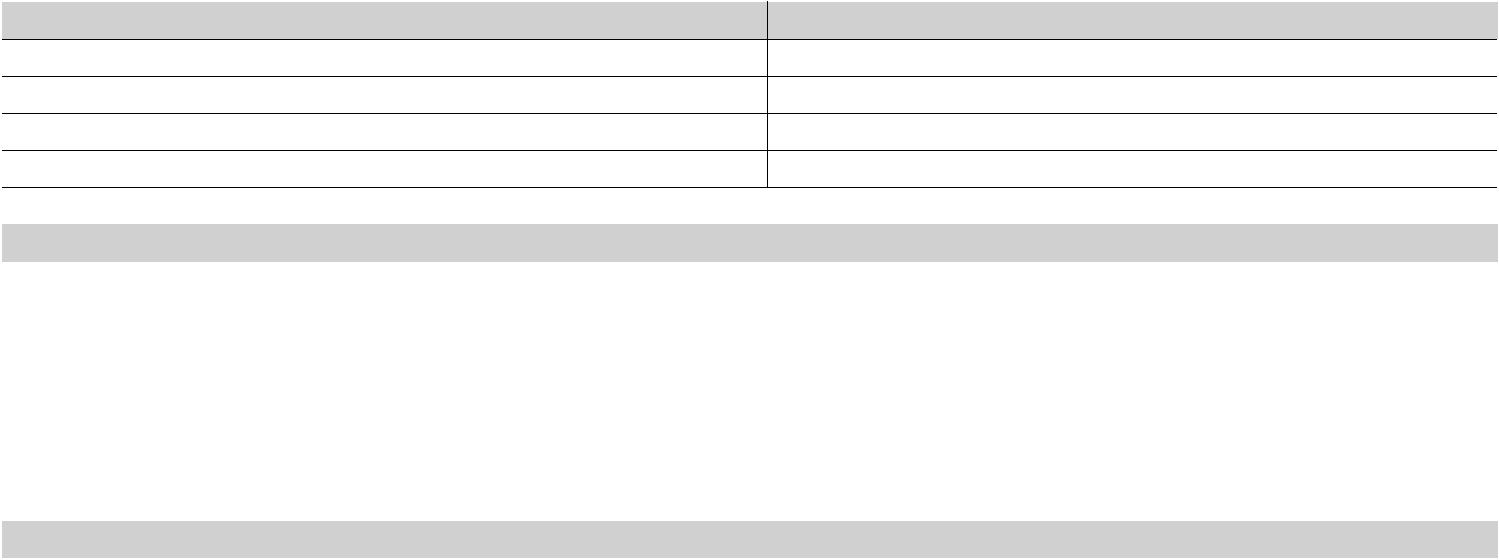 Vlak Brod Kombinirani prijevoz 	:brodica Orebić-Korčula-Orebić, katamaran Korčula-Hvar-Korčula, autobus Hvar-Stari Grad-  HvarNapomena:– Pristigle ponude trebaju biti u skladu s propisima vezanim uz turističku djelatnost – Ponuditelj dostavlja ponude čija je cijena razrađena po traženim točkama (od 8 do 10) te ukupnu cijenu tražene ponude uključujući licenciranoga turističkog pratitelja za svaku grupu od 15 do 75 putnika. – U obzir će se uzimati ponude zaprimljene u poštanskome uredu do navedenoga roka i uz iskazane cijene tražene po stavkama. MOGUĆI TIJEK IZLETA:Polazak 21. svibnja 2015.godine iz Orebića brodicom do Korčule u 5.20. Po dolasku u Korčulu ukrcaj na katamaran koji polazi u 6.00 sati. Vožnja prema Hvaru. Po dolasku razgledavanje grada (Gradski trg, bunar, Katedrala sv. Stjepana, Kula Leroj, Gradska loža, Arsenal), posjet Hrvatskom narodnom kazalištu, Ljetnikovcu Hanibala Lucića, Samostanu benediktinki, … Nakon razgledavanja odlazak autobusom u Stari Grad. Po dolasku u Stari Grad ručak. Nakon ručka posjet Tvrdlju Petra Hektorovića, a potom povratak u Hvar. Posjet Franjevačkom samostanu. Slobodno vrijeme u Hvaru do polaska katamarana za Korčulu u 17.45 sati. Iz Korčule se brodicom (polazak u 19:30 h) vraća u Orebić, a potom roditelji čekaju učenike i vraćaju ih kući u večernjim satima.Broj ponude1/2015.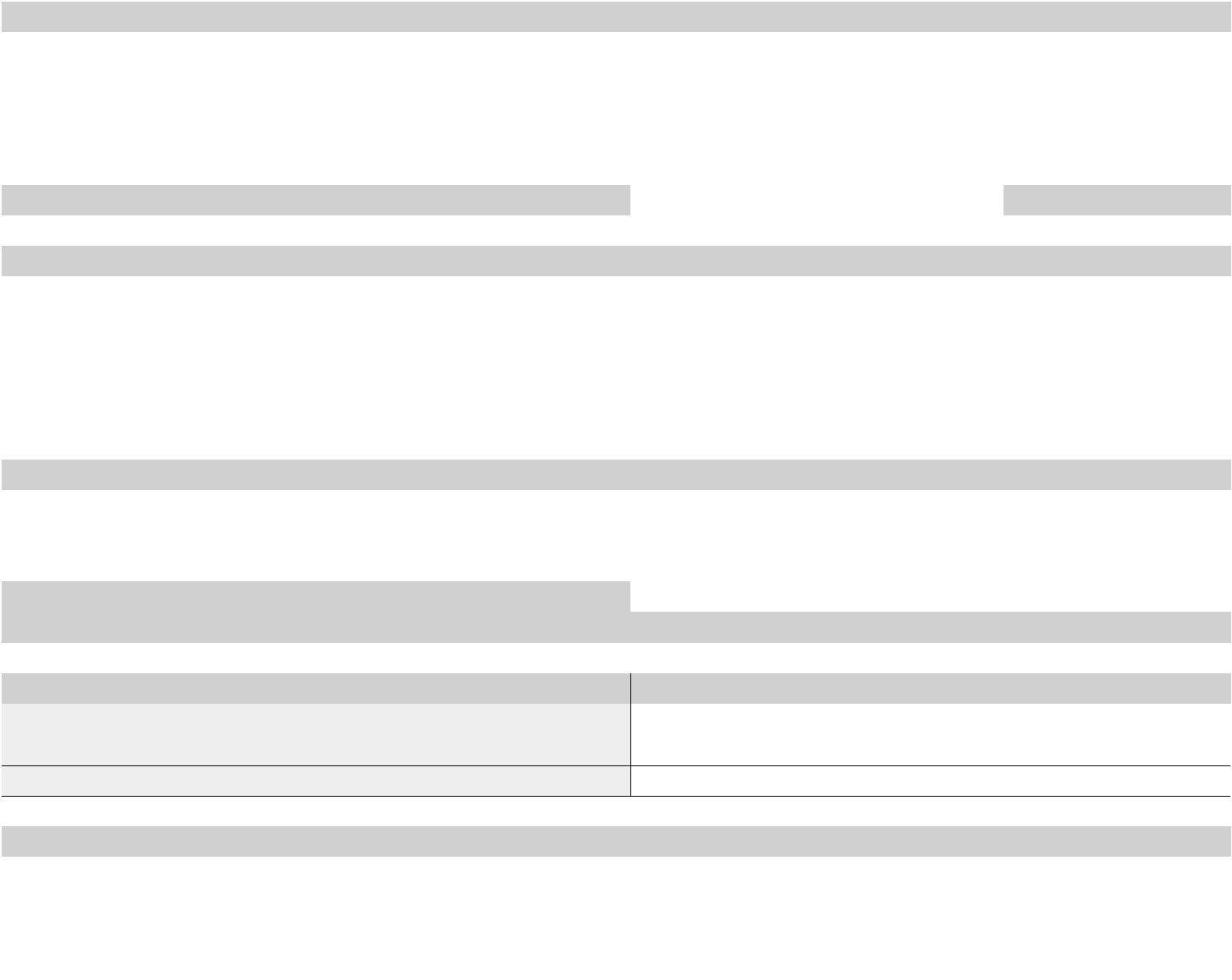 1.Podaci o školi:Podaci o školi:Upisati tražene podatkeUpisati tražene podatkeUpisati tražene podatkeUpisati tražene podatkeIme škole:Ime škole:OŠ KUNAAdresa:Kuna 43Mjesto:Kuna PelješkaPoštanski broj:Poštanski broj:202432.Korisnici usluge su učeniciKorisnici usluge su učenici1.- 8.razreda3.Tip putovanja:Tip putovanja:Planirano označiti s XPlanirano označiti s XPlanirano označiti s XPlanirano označiti s Xa)Poludnevna terenska nastavab)Poludnevni školski izletc)Jednodnevna terenska nastavad)Jednodnevni školski izletXe)Posjet4.OdredišteOdredišteOznačiti s X ili upisati ime državeOznačiti s X ili upisati ime državeOznačiti s X ili upisati ime državeOznačiti s X ili upisati ime državeOznačiti s X ili upisati ime državea)u Republici HrvatskojXb)u inozemstvu5.Planirano vrijeme realizacijePlanirano vrijeme realizacijeOd       21.05.Do    21.052015.(u predložena dva tjedna)(u predložena dva tjedna)DatumMjesecMjesecMjesecDatumMjesecMjesecGodina6.Broj sudionikaBroj sudionikaUpisati broja) Predviđeni broj učenikaa) Predviđeni broj učenika39s mogućnošću odstupanja za tri učenikas mogućnošću odstupanja za tri učenikas mogućnošću odstupanja za tri učenikas mogućnošću odstupanja za tri učenikas mogućnošću odstupanja za tri učenikas mogućnošću odstupanja za tri učenika7.Plan putaUpisati traženoMjesto polaskaOrebićUsputna odredištaKorčula, Stari GradKrajnji cilj putovanjaHvar8.8.Vrsta prijevozaTraženo označiti s X ili dopisati kombinacije9.U cijenu ponude uračunatiU cijenu ponude uračunatiUpisati traženoUpisati traženoa)Ulaznice zaLjetnikovac H.Lucića, Samostan benediktinki,Hrvatsko narodno kazalište i Tvrdalj Petra Hektorovićab)Vodiča za razgled gradaXc)Sudjelovanje u radionicamaSudjelovanje u radionicamad)Karte za vožnju (npr. čamcem) karte za brodicu, katamaranKarte za vožnju (npr. čamcem) karte za brodicu, katamarane)ObjedXf)Drugi zahtjevi10.U cijenu uključiti i stavke putnog osiguranja od:U cijenu uključiti i stavke putnog osiguranja od:U cijenu uključiti i stavke putnog osiguranja od:Traženo označiti s X ili dopisatiTraženo označiti s X ili dopisatia) od posljedica nesretnoga slučaja/nezgodea) od posljedica nesretnoga slučaja/nezgodea) od posljedica nesretnoga slučaja/nezgodeXb) otkaza putovanjab) otkaza putovanjaXc)Rok dostave ponuda jeRok dostave ponuda jeOd 12.03.Do   23.03 2015.Do 12 sati.Javno otvaranje ponuda održat će se u Školi dana               Javno otvaranje ponuda održat će se u Školi dana               Javno otvaranje ponuda održat će se u Školi dana               Javno otvaranje ponuda održat će se u Školi dana               26.03.2015.u 15 sati.